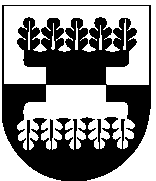 ŠILALĖS RAJONO SAVIVALDYBĖSTARYBARAJONO SAVIVALDYBĖS TARYBOS 33 POSĖDŽIO PROTOKOLAS2017 m. birželio 22 d. Nr. T2-33ŠilalėPosėdis įvyko 2017-06-22 14.00 val.Posėdžio pirmininkas – Jonas Gudauskas.Posėdžio sekretorė –Vaida Girskienė.Į Šilalės rajono Savivaldybės tarybą išrinkti 25 nariai. Posėdyje dalyvavo 22 Tarybos nariai (sąrašas pridedamas). Nedalyvavo: Henrikas Girčys, Valdemaras Jasevičius, Teresė Ūksienė (dėl pateisinamų priežasčių).Posėdyje dalyvavo: 20 kviestųjų asmenų (sąrašas pridedamas).Tarybos nariams vienbalsiai pritarus (už - 22), Savivaldybės tarybos 33 posėdis pradėtas.Posėdžio pirmininkui Jonui Gudauskui pasiūlius, vienbalsiai (už- 22) išrinkti balsų skaičiuotojai: Vytautas Jucius, Loreta Kalnikaitė, Gintautas Macevičius.Pirmininkas – Gintautas Macevičius.	Posėdžio pirmininkas Jonas Gudauskas priminė, kad Tarybos posėdyje bus balsuojama elektronine balsavimo sistema arba rankos pakėlimu.Posėdžio pirmininkas Jonas Gudauskas sakė, kad darbotvarkė Tarybos nariams pateikta.Posėdžio pirmininkas Jonas Gudauskas siūlė papildyti darbotvarkę papildomu klausimu: „Dėl įsipareigojimo skirti lėšas ir leidimų pasirašyti sutartis“, pranešėja Danguolė Vėlavičiutė.Posėdžio pirmininkas Jonas Gudauskas siūlė papildyti darbotvarkę papildomu klausimu: ,,Dėl 2016 m. rugpjūčio 9 d. Jungtinės veiklos (partnerystės) sutarties įgyvendinant projektą ,,Savivaldybes jungiančių turizmo trasų ir turizmo maršrutų infrastruktūros plėtra Tauragės regione“ Nr. G6-149 pakeitimo“, pranešėjas Raimundas Vaitiekus.Posėdžio pirmininkas Jonas Gudauskas siūlė pakeisti 7 klausimo „Dėl užsakovo funkcijų pavedimo Šilalės r. Laukuvos Norberto Vėliaus gimnazijai“ pranešėją. Pranešėja Aida Budrikienė.Posėdžio pirmininkas Jonas Gudauskas siūlė pritarti Tarybos posėdžio darbotvarkei su pakeitimais.Visai Tarybos posėdžio darbotvarkei su pakeitimais pritarta vienbalsiai (už– 22).Posėdžio pirmininkas priminė Reglamentą.Darbotvarkė:1. Dėl Šilalės rajono savivaldybės tarybos 2015 m. kovo 27 d. sprendimo Nr. T1-39 ,,Dėl Šilalės rajono savivaldybės tarybos veiklos reglamento patvirtinimo“ pakeitimo.2. Dėl Šilalės rajono savivaldybės tarybos 2017 m. vasario 28 d. sprendimo Nr. T1-27 ,,Dėl Šilalės rajono savivaldybės 2017 metų biudžeto patvirtinimo“ pakeitimo.3. Dėl Šilalės rajono savivaldybės 2017 metų užimtumo didinimo programos patvirtinimo.4. Dėl Šilalės rajono savivaldybės tarybos 2006 m. gruodžio 1 d. sprendimo Nr. T1-1282 ,,Dėl Šilalės Vlado Statkevičiaus muziejaus direktoriaus pareiginių nuostatų tvirtinimo“ 1 punkto pripažinimo netekusiu galios.5. Dėl Smurto prevencijos įgyvendinimo Šilalės rajono savivaldybės mokyklose tvarkos aprašo patvirtinimo.6. Dėl pritarimo Šilalės r. Kvėdarnos Prano Liatuko pradinės mokyklos ikimokyklinio ugdymo programai. 7. Dėl užsakovo funkcijų pavedimo Šilalės r. Laukuvos Norberto Vėliaus gimnazijai.8. Dėl valstybei nuosavybės teise priklausančio, Šilalės rajono savivaldybės administracijos patikėjimo teise valdomo, turto nurašymo ir likvidavimo. 9. Dėl gyvenamojo namo su žemės sklypu pirkimo Šilalės rajono savivaldybės nuosavybėn.10. Dėl Šilalės rajono savivaldybės tarybos 2017 m. gegužės 25 d. sprendimo Nr. T1-153 ,,Dėl Šilalės rajono savivaldybės vietinės rinkliavos už komunalinių atliekų surinkimą iš atliekų turėtojų ir atliekų tvarkymą dydžio nustatymo metodikos ir Šilalės rajono savivaldybės vietinės rinkliavos už komunalinių atliekų surinkimą iš atliekų turėtojų ir atliekų tvarkymą nuostatų patvirtinimo“ pakeitimo.11. Dėl Šilalės rajono savivaldybės vietinės rinkliavos  už komunalinių atliekų surinkimą  iš atliekų turėtojų ir atliekų tvarkymą lengvatų nustatymo, skyrimo ir teikimo tvarkos aprašo patvirtinimo.12. Dėl Nevyriausybinių organizacijų ir bendruomeninės veiklos stiprinimo 2017 – 2019 metų veiksmų plano įgyvendinimo 2.3 priemonės ,,Remti bendruomeninę veiklą savivaldybėse“ įgyvendinimo Šilalės rajono savivaldybėje aprašo patvirtinimo.13. Dėl vietinės rinkliavos mokėtojų atleidimo nuo metinės vietinės rinkliavos mokesčio už komunalinių atliekų surinkimą ir tvarkymą.14. Dėl Šilalės rajono savivaldybės tarybos 2015 m. sausio 21 d. sprendimo Nr. T1-9 ,,Dėl Piniginės socialinės paramos nepasiturintiems Šilalės rajono gyventojams teikimo tvarkos aprašo patvirtinimo“ pakeitimo. 15. Dėl vienkartinės pašalpos skyrimo. 16. Dėl Šilalės rajono savivaldybės Neįgaliųjų reikalų komisijos 2016 metų veiklos ataskaitos.17. 1 papildomas. Dėl įsipareigojimo skirti lėšas ir leidimų pasirašyti sutartis. 18. 2 papildomas. Dėl 2016 m. rugpjūčio 9 d. Jungtinės veiklos (partnerystės) sutarties įgyvendinant projektą ,,Savivaldybes jungiančių turizmo trasų ir turizmo maršrutų infrastruktūros plėtra Tauragės regione“ Nr. G6-149 pakeitimo. 19. Dėl Tauragės teritorinės darbo biržos Šilalės skyriaus informacijos.20. Dėl Klaipėdos apskrities valstybinės mokesčių inspekcijos Šilalės poskyrio informacijos.21. Dėl Tauragės visuomenės sveikatos centro Šilalės skyriaus informacijos.1. SVARSTYTA. Šilalės rajono savivaldybės tarybos 2015 m. kovo 27 d. sprendimo Nr. T1-39 ,,Dėl Šilalės rajono savivaldybės tarybos veiklos reglamento patvirtinimo“ pakeitimas.Pranešėja Silva Paulikienė pristatė sprendimo projektą ir prašė jam pritarti.Jonas Gudauskas siūlė balsuoti už pateiktą sprendimo projektą.NUTARTA. Sprendimas priimtas vienbalsiai (už – 22), pridedamas.2. SVARSTYTA. Šilalės rajono savivaldybės tarybos 2017 m. vasario 28 d. sprendimo Nr. T1-27 ,,Dėl Šilalės rajono savivaldybės 2017 metų biudžeto patvirtinimo“ pakeitimas.Pranešėja Danguolė Vėlavičiutė pristatė patikslintą sprendimo projektą ir prašė jam pritarti. T. Bartkus klausė dėl 2 priede pagal Savivaldybės infrastruktūros objektų priežiūros ir plėtros programą Nr. 13 skiriamų 39 000 eurų priemonei ,,Nekilnojamojo turto pirkimas, Dariaus ir Girėno g. 17, 19, Pajūrio mstl., Pajūrio sen. Šilalės r.“.Jonas Gudauskas paaiškino, kad vadovaujantis 2017 m. balandžio 12 d. sprendimu Nr. T1-111, iš privataus asmens yra išperkami pastatai (garažas, šaudykla) Krašto apsaugos ministerijai ir Lietuvos kariuomenės vadovybei priėmus sprendimus dėl LK Motorizuotosios pėstininkų brigados „Žemaitija“ naujų karinių vienetų steigimo.Jonas Gudauskas siūlė balsuoti už pateiktą patikslintą sprendimo projektą.NUTARTA. Sprendimas priimtas vienbalsiai (už – 22), pridedamas.3. SVARSTYTA. Šilalės rajono savivaldybės 2017 metų užimtumo didinimo programos patvirtinimas.Pranešėja Danguolė Vėlavičiutė pristatė sprendimo projektą ir prašė jam pritarti. Jonas Gudauskas siūlė balsuoti už pateiktą sprendimo projektą.NUTARTA. Sprendimas priimtas vienbalsiai (už – 22), pridedamas.4. SVARSTYTA. Šilalės rajono savivaldybės tarybos 2006 m. gruodžio 1 d. sprendimo Nr. T1-1282 ,,Dėl Šilalės Vlado Statkevičiaus muziejaus direktoriaus pareiginių nuostatų tvirtinimo“ 1 punkto pripažinimas netekusiu galios.Pranešėja Rasa Kuzminskaitė pristatė sprendimo projektą ir prašė jam pritarti. Jonas Gudauskas siūlė balsuoti už pateiktą sprendimo projektą.NUTARTA. Sprendimas priimtas vienbalsiai (už – 22), pridedamas.5. SVARSTYTA. Smurto prevencijos įgyvendinimo Šilalės rajono savivaldybės mokyklose tvarkos aprašo patvirtinimas.Pranešėja Rasa Kuzminskaitė pristatė sprendimo projektą ir prašė jam pritarti.T. Bartkus teigė, kad patvirtinus šį aprašą, mokyklose visi- tiek direktorius, tiek valytojai, bus atsakingi už patyčias ir smurto atvejus mokykloje ir klausė, kaip šis aprašas veiks, nes neretai mokiniai kaip patyčių objektą pasirenka mokytojus.R. Kuzminskaitė atsakė, kad tai švietimo įstaigoms bus nauja patirtis, o pasitaikius smurto ir patyčių atvejams prieš dirbančiuosius mokyklose, mokyklos vadovas to slėpti negalės ir privalės informuoti, suteikti pagalbą, siūlyti specialistų konsultacijas ir t.t.Jonas Gudauskas siūlė balsuoti už pateiktą sprendimo projektą.NUTARTA. Sprendimas priimtas vienbalsiai (už – 22), pridedamas.6. SVARSTYTA. Pritarimas Šilalės r. Kvėdarnos Prano Liatuko pradinės mokyklos ikimokyklinio ugdymo programai. Pranešėja Rasa Kuzminskaitė pristatė sprendimo projektą.Jonas Gudauskas klausė, kaip vyksta pasiruošimas naujos grupės atidarymui.R. Kuzminskaitė atsakė, kad ikimokyklinės grupės yra suformuotos ir pasirengusios priimti vaikus.Jonas Gudauskas siūlė balsuoti už pateiktą sprendimo projektą.NUTARTA. Sprendimas priimtas vienbalsiai (už – 22), pridedamas.7. SVARSTYTA. Užsakovo funkcijų pavedimas Šilalės r. Laukuvos Norberto Vėliaus gimnazijai.Pranešėja Aida Budrikienė pristatė sprendimo projektą su pakeitimu 4 punkte ,,investicijų projekto parengimo“ keičiant į ,,darbų“ ir prašė sprendimo projektui pritarti. Jonas Gudauskas siūlė balsuoti už pateiktą sprendimo projektą su pakeitimu.NUTARTA. Sprendimas priimtas vienbalsiai (už – 22), pridedamas.8. SVARSTYTA. Valstybei nuosavybės teise priklausančio, Šilalės rajono savivaldybės administracijos patikėjimo teise valdomo, turto nurašymas ir likvidavimas. Pranešėja Reimunda Kibelienė pristatė sprendimo projektą su pakeitimu 1 punkte sumą ,,32 196,771“ taisant į ,,32 196,77“ ir prašė jam pritarti. Jonas Gudauskas siūlė balsuoti už pateiktą sprendimo projektą su pakeitimu.NUTARTA. Sprendimas priimtas vienbalsiai (už – 22), pridedamas.9. SVARSTYTA. Gyvenamojo namo su žemės sklypu pirkimas Šilalės rajono savivaldybės nuosavybėn.Pranešėja Reimunda Kibelienė pristatė sprendimo projektą ir prašė jam pritarti.T. Barkus domėjosi galimybe patalpas nuomoti ar įrengti/suremontuoti jau turimas patalpas, nes ir nupirkus namą, reikės lėšų jo įrengimui ir pritaikymui, tad 40 000 eurų gali neužtekti.Jonas Gudauskas sakė, kad buvo apsvarstyti įvairūs variantai, bet svarbu, kad būstas, padėsiantis globojamiems vaikams sukurti bendruomeninę namų aplinką, būtų Pajūrio miestelyje ir Pajūrio vaikų globos namų darbuotojai turėtų galimybę tęsti savo darbą, o ateityje, nelikus vaikų globos namų, įsigyti tokių būtų/namų reikės daugiau, nes Institucinės globos pertvarkos tikslas – iki 2020 m. sukurti kompleksiškai teikiamų paslaugų sistemą, kuri sudarytų galimybes kiekvienam vaikui, neįgaliajam ar jo šeimai (globėjams, rūpintojams) gauti individualias pagal poreikius paslaugas ir reikiamą pagalbą bendruomenėje, o kiekvienam likusiam be tėvų globos vaikui – augti saugioje ir jo raidai palankioje aplinkoje biologinėje, jos nesant – įtėvių, globėjų šeimoje.T. Bartkus klausė dėl daugiafunkcinių centrų, pvz. Tenenių daugiafunkcinio centro, pritaikymą šeimynų apgyvendinimui.J. Gudauskas sakė, kad tokiu atveju skiriamų 40 000 eurų lėšų nepakaktų.R. Vaitiekus patikslino, kad patalpos turi būti pritaikytos tik žmonių apgyvendinimui, o Teneniuose tebeveikia pradinė mokykla ir ikimokyklinė grupė.R. Kibelienė atsakė, kad šeimynai turi būti sukurta namų aplinka (pagal Socialinės globos normų aprašo, patvirtinto Lietuvos Respublikos socialinės apsaugos ir darbo ministro 2014 m. liepos 14 d. įsakymu Nr. A1-377 „Dėl Lietuvos Respublikos socialinės apsaugos ir darbo ministro 2007 m. vasario 20 d. įsakymo Nr. A1-46 „Dėl Socialinės globos normų aprašo patvirtinimo“ pakeitimo“, 1 priedo 5.11 papunkčio nuostatas „Bendruomeniniuose vaikų globos namuose gyvenamoji aplinka kuriama pagal šeimai artimos aplinkos modelį. Bendruomeniniuose vaikų globos namuose (nuo 2015 metų) turi gyventi ne daugiau kaip 8 likę be tėvų globos vaikai ir (ar) socialinės rizikos vaikai. Brolius ir seseris apgyvendinant kartu, bendruomeniniuose vaikų globos namuose gali gyventi ne daugiau kaip 10 vaikų“), o daugiafunkciniai centrai neatitinka keliamų reikalavimų.Jonas Gudauskas siūlė balsuoti už pateiktą sprendimo projektą.NUSPRĘSTA. Sprendimas priimtas balsų dauguma, pridedamas.BALSAVO: UŽ – 20, PRIEŠ – 0, NEBALSAVO – 2.Tarybos narys Virginijus Noreika, paaiškinęs priežastis, pranešė apie nusišalinimą nuo 10 ir 11 klausimų svarstymo ir išėjo iš Tarybos posėdžių salėsTarybos narys Jonas Šedbaras, paaiškinęs priežastis, pranešė apie nusišalinimą nuo 10 ir 11 klausimų svarstymo ir išėjo iš Tarybos posėdžių salėsVyriausybės atstovė Tauragės apskrityje Irena Ričkuvienė priminė, kad Tarybos nariai, ketinantys nusišalinti nuo klausimo(-ų) svarstymo, turi kiekvienas atskirai informuoti apie nusišalinimą pasakant nusišalinimo priežastį.Tarybos narys Gintautas Macevičius, paaiškinęs priežastis, pranešė apie nusišalinimą nuo 10 klausimo svarstymo ir išėjo iš Tarybos posėdžių salės.Tarybos narė Kristina Dambrauskienė, paaiškinusi priežastis, pranešė apie nusišalinimą nuo 10 klausimo svarstymo ir išėjo iš Tarybos posėdžių salės.Tarybos narys Algirdas Meiženis, paaiškinęs priežastis, pranešė apie nusišalinimą nuo 10 klausimo svarstymo ir išėjo iš Tarybos posėdžių salės.Tarybos narys Rolandas Toleikis, paaiškinęs priežastis, pranešė apie nusišalinimą nuo 10 klausimo svarstymo ir išėjo iš Tarybos posėdžių salės.10. SVARSTYTA. Šilalės rajono savivaldybės tarybos 2017 m. gegužės 25 d. sprendimo Nr. T1-153 ,,Dėl Šilalės rajono savivaldybės vietinės rinkliavos už komunalinių atliekų surinkimą iš atliekų turėtojų ir atliekų tvarkymą dydžio nustatymo metodikos ir Šilalės rajono savivaldybės vietinės rinkliavos už komunalinių atliekų surinkimą iš atliekų turėtojų ir atliekų tvarkymą nuostatų patvirtinimo“ pakeitimas.Pranešėja Reimunda Kibelienė pristatė sprendimo projektą su pakeitimais preambulėje po ,,(2017 m. birželio 12 d. protokolas Nr.2)“ pridedant ,,atsižvelgdama į UAB Tauragės regiono atliekų tvarkymo centro 2017 m. birželio 21 d. raštą Nr. IS-454“ bei pakeičiant ir papildant papunkčiais 25 punktą: ,, 1.1.Pakeisti 25 punktą ir jį išdėstyti taip: „ 25. Metinis Vietinės rinkliavos dydis nustatomas šių Nuostatų 1 priede nurodytą dydį (konkrečiai nekilnojamojo turto objektų kategorijai) padauginus iš nekilnojamojo turto apmokestinamo bendrojo ploto arba iš nekilnojamojo turto objektų skaičiaus (garažų ir sodų paskirties objektams, netinkamiems naudoti objektams) arba iš nekilnojamame turte gyvenančių gyventojų skaičiaus (gyvenamosios paskirties objektams Vietinės rinkliavos kintamoji dedamoji): 25.1. Kai naudojamasi individualiais konteineriais metinis Vietinės rinkliavos kintamos dalies dydis nustatomas šių Nuostatų 1 priede nurodytą konteinerio ištuštinimo kainą padauginus iš naudojamų konteinerių skaičiaus ir numatomo jų ištuštinimo dažnio. Atitinkamo dydžio/tūrio konteinerių ištuštinimo dažnis nustatomas atsižvelgiant į mišrių komunalinių atliekų susikaupimo normas (Nuostatų 1 priedas) bei nekilnojamojo turto objekte gyvenančių gyventojų skaičių, nekilnojamojo turto objekto plotą arba nekilnojamojo turto objektų skaičių. 25.2.Minimalus individualių konteinerių ištuštinimo dažnis negali būti mažesnis nei 70 proc. numatyto bazinio konteinerių ištuštinimo dažnio. Bazinis konteinerių ištuštinimo dažnis nustatomas atsižvelgiant į mišrių komunalinių atliekų susikaupimo normas (Nuostatų 1 priedas) ir naudojamų individualių konteinerių dydį/tūrį, bet ne didesnis, negu nustatyta patvirtintose Šilalės rajono savivaldybės Atliekų tvarkymo taisyklėse." 1.2. Pakeisti 26 punktą ir jį išdėstyti taip:“ ir prašė jam pritarti.K. Komskis paaiškino patikslinimo inicijavimo priežastis, kurios suteiks aiškumo vežėjams bei rinkliavos mokėtojams ir pašalins pastebėtus netikslumus, ir sakė, kad ateinantį pusmetį bus stebimi daromi pakeitimai, jų analizė, ir, reikalui esant, bus grįžtama prie optimaliausio varianto mokėtojui ir vežėjui paieškos. Taip pat nuo kitos savaitės TRATC administratorius Šilalėje Rapolas Noreika lankysis Šilalės rajono seniūnijose ir konsultuos vietinės rinkliavos už komunalinių atliekų surinkimą iš atliekų turėtojų ir atliekų tvarkymą dydžio nustatymo metodikos klausimais.G. Damulienė klausė dėl galimybės sąskaitas išrašyti už komunalinių atliekų surinkimą iš atliekų turėtojų paslaugas.I. Ričkuvienė informavo, kad mokestis už komunalinių atliekų surinkimą iš atliekų turėtojų yra rinkliava, o ne paslauga.Jonas Gudauskas siūlė balsuoti už pateiktą sprendimo projektą su pakeitimu.NUTARTA. Sprendimas priimtas balsų dauguma, pridedamas.BALSAVO: UŽ – 15, PRIEŠ – 0, NEBALSAVO – 1.Tarybos nariai Gintautas Macevičius, Kristina Dambrauskienė, Algirdas Meiženis, Rolandas Toleikis sugrįžo į Tarybos posėdžių salę.11. SVARSTYTA. Šilalės rajono savivaldybės vietinės rinkliavos  už komunalinių atliekų surinkimą iš atliekų turėtojų ir atliekų tvarkymą lengvatų nustatymo, skyrimo ir teikimo tvarkos aprašo patvirtinimas.Pranešėja Reimunda Kibelienė pristatė sprendimo projektą su pakeitimais: preambulėje po ,,Darbo grupės sudarymo“ įterpiant ,,sudarytos darbo grupės“; Šilalės rajono savivaldybės vietinės rinkliavos už komunalinių atliekų surinkimą iš atliekų turėtojų ir atliekų tvarkymą lengvatų nustatymo, skyrimo ir teikimo tvarkos aprašo 5 punkte išbraukiant ,,kintamos dalies“, 6.1 papunktyje ,,30 procentų“ keičiant į ,,50 procentų“, 6.2. papunktyje ,,50 procentų“ keičiant į ,,80 procentų“ ir prašė jam pritarti. Šilalės dekanas Narsutis Petrikas pateikė prašymą atleisti religinės paskirties nekilnojamojo turto objektų kategorijai priskiriamus pastatus atleisti nuo visos vietinės rinkliavos. Posėdžio pirmininkas Jonas Gudauskas siūlė balsuoti dėl Lengvatų nustatymo ir teikimo tvarkos 5 punkto pakeitimo už pateiktą pasiūlymą religinės paskirties nekilnojamojo turto objektų kategorijai priskiriamus pastatus atleisti nuo visos vietinės rinkliavos.NUTARTA.100 procentų vietinės rinkliavos įmokos dydžio lengvata nustatoma ir taikoma religinės paskirties nekilnojamojo turto objektų kategorijai, vienbalsiai (už- 20)Posėdžio pirmininkas Jonas Gudauskas siūlė balsuoti dėl Lengvatų nustatymo ir teikimo tvarkos 6.1 papunkčio pakeitimo už pateiktą pasiūlymą 30 procentų keisti į 50 procentų vietinės rinkliavos kintamosios dalies įmokos dydžio lengvatą.NUTARTA. Lengvatų nustatymo ir teikimo tvarkos 6.1 papunktį keisti taip: ,,6.1. nuo 500 m iki 2 km, nustatoma 50 procentų vietinės rinkliavos kintamosios dalies įmokos dydžio lengvata“, balsų dauguma.BALSAVO: UŽ – 12, PRIEŠ – 0, NEBALSAVO – 8.Posėdžio pirmininkas Jonas Gudauskas siūlė balsuoti dėl Lengvatų nustatymo ir teikimo tvarkos 6.2 papunkčio pakeitimo už pateiktą pasiūlymą 50 procentų keisti į 80 procentų vietinės rinkliavos kintamosios dalies įmokos dydžio lengvatą.NUTARTA. Lengvatų nustatymo ir teikimo tvarkos 6.2 papunktį keisti taip: ,,6.2. nuo 2 km ir toliau, nustatoma 80 procentų vietinės rinkliavos kintamosios dalies įmokos dydžio lengvata“, balsų dauguma.BALSAVO: UŽ – 13, PRIEŠ – 0, NEBALSAVO – 7.Jonas Gudauskas siūlė balsuoti už pateiktą sprendimo projektą su pakeitimais.NUTARTA. Sprendimas priimtas vienbalsiai (už - 20), pridedamas.Tarybos narys Jonas Šedbaras sugrįžo į Tarybos posėdžių salę.12. SVARSTYTA. Nevyriausybinių organizacijų ir bendruomeninės veiklos stiprinimo 2017 – 2019 metų veiksmų plano įgyvendinimo 2.3 priemonės ,,Remti bendruomeninę veiklą savivaldybėse“ įgyvendinimo Šilalės rajono savivaldybėje aprašo patvirtinimas.Pranešėja Reimunda Kibelienė pristatė sprendimo projektą ir prašė jam pritarti.Jonas Gudauskas siūlė balsuoti už pateiktą sprendimo projektą.NUTARTA. Sprendimas priimtas vienbalsiai (už -21), pridedamas.13. SVARSTYTA. Vietinės rinkliavos mokėtojų atleidimas nuo metinės vietinės rinkliavos mokesčio už komunalinių atliekų surinkimą ir tvarkymą.Pranešėja Reimunda Kibelienė pristatė sprendimo projektą ir prašė jam pritarti.Jonas Gudauskas siūlė balsuoti už pateiktą sprendimo projektą.NUTARTA. Sprendimas priimtas vienbalsiai (už -21), pridedamas.14. SVARSTYTA. Šilalės rajono savivaldybės tarybos 2015 m. sausio 21 d. sprendimo Nr. T1-9 ,,Dėl Piniginės socialinės paramos nepasiturintiems Šilalės rajono gyventojams teikimo tvarkos aprašo patvirtinimo“ pakeitimas.Pranešėja Danguolė Račkauskienė pristatė sprendimo projektą ir prašė jam pritarti.Jonas Gudauskas siūlė balsuoti už pateiktą sprendimo projektą.NUTARTA. Sprendimas priimtas vienbalsiai (už - 21), pridedamas.15. SVARSTYTA. Vienkartinės pašalpos skyrimas. Pranešėja Danguolė Račkauskienė pristatė sprendimo projektą ir prašė jam pritarti.T. Bartkus klausė, ar reikės ruošti atskirą sprendimo projektą, nes pareiškėjas yra ne Šilalės rajono gyventojas.D. Račkauskienė patvirtino, kad bus ruošiamas naujas sprendimo projektas.A. Meiženis siūlė preambulėje išbraukti perteklinį punktą ,,Lietuvos Respublikos piniginės socialinės paramos nepasiturintiems gyventojams įstatymo 4 straipsnio 2 dalimi“.I. Ričkuvienė pritarė pateiktam siūlymui.Tarybos narys Virginijus Noreika sugrįžo į Tarybos posėdžių salę.Jonas Gudauskas siūlė balsuoti už pateiktą sprendimo projektą su pakeitimu.NUTARTA. Sprendimas priimtas vienbalsiai (už - 22), pridedamas.16. SVARSTYTA. Dėl Šilalės rajono savivaldybės Neįgaliųjų reikalų komisijos 2016 metų veiklos ataskaita.Pranešėja Danguolė Račkauskienė pristatė sprendimo projektą ir prašė jam pritarti.Jonas Gudauskas siūlė balsuoti už pateiktą sprendimo projektą.NUSPRĘSTA. Sprendimas priimtas vienbalsiai (už - 22), pridedamas.Tarybos nariai Gintas Navardauskas ir Stasys Navardauskas, paaiškinę priežastis, pranešė apie nusišalinimą nuo 17 klausimo svarstymo ir išėjo iš Tarybos posėdžių salės.17. SVARSTYTA. 1 papildomas. Įsipareigojimas skirti lėšas ir leidimai pasirašyti sutartis. Pranešėja Danguolė Vėlavičiutė pristatė sprendimo projektą ir prašė jam pritarti. Jonas Gudauskas siūlė balsuoti už pateiktą sprendimo projektą.NUTARTA. Sprendimas priimtas vienbalsiai (už - 20), pridedamas.Tarybos nariai Gintas Navardauskas ir Stasys Navardauskas grįžo į Tarybos posėdžių salę.18. SVARSTYTA. 2 papildomas. 2016 m. rugpjūčio 9 d. Jungtinės veiklos (partnerystės) sutarties įgyvendinant projektą ,,Savivaldybes jungiančių turizmo trasų ir turizmo maršrutų infrastruktūros plėtra Tauragės regione“ Nr. G6-149 pakeitimas. Pranešėjas Raimundas Vaitiekus pristatė sprendimo projektą ir prašė jam pritarti.Jonas Gudauskas siūlė balsuoti už pateiktą sprendimo projektą.NUTARTA. Sprendimas priimtas vienbalsiai (už- 22), pridedamas.19. SVARSTYTA. Tauragės teritorinės darbo biržos Šilalės skyriaus informacija.Pranešėja Irena Kasputytė pristatė informaciją (pridedama).20. SVARSTYTA. Klaipėdos apskrities valstybinės mokesčių inspekcijos Šilalės poskyrio informacija.Pranešėja Valė Dargienė pristatė informaciją (pridedama).21. SVARSTYTA. Tauragės visuomenės sveikatos centro Šilalės skyriaus informacijos.Pranešėja Elvyra Daubarienė pristatė informaciją (pridedama). Posėdžio pirmininkas			  	Jonas GudauskasPosėdžio sekretorė				Vaida Girskienė